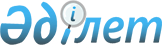 "Мемлекеттік жинақтаушы зейнетақы қоры" жабық акционерлiк қоғамының кейбiр мәселелерi туралыҚазақстан Республикасы Үкіметінің қаулысы 2002 жылғы 27 шілде N 837

      Қазақстан Республикасының Yкiметi қаулы етеді:  

      1. Қазақстан Республикасы Қаржы министрлiгiнiң Мемлекеттiк мүлiк және жекешелендiру комитетi заңнамада белгiленген тәртiппен Қазақстан Республикасының Ұлттық Банкiне (келiсiм бойынша) "ГНПФ" жинақтаушы зейнетақы қоры" акционерлiк қоғамы акцияларының мемлекеттік пакетiне иелiк ету және оны пайдалану құқықтарын берсiн. 

       Ескерту. 1-тармаққа өзгеріс енгізілді - ҚР Үкіметінің 2005.03.05.  N 215  қаулысымен. 

      2.  (алынып тасталды - 2005.03.05.  N 215  қаулысымен)  

      3.  (алынып тасталды - 2005.03.05.  N 215  қаулысымен.) 

      4. Осы қаулы қол қойылған күнiнен бастап күшiне енедi.             Қазақстан Республикасының 

      Премьер-Министрі  

 
					© 2012. Қазақстан Республикасы Әділет министрлігінің «Қазақстан Республикасының Заңнама және құқықтық ақпарат институты» ШЖҚ РМК
				